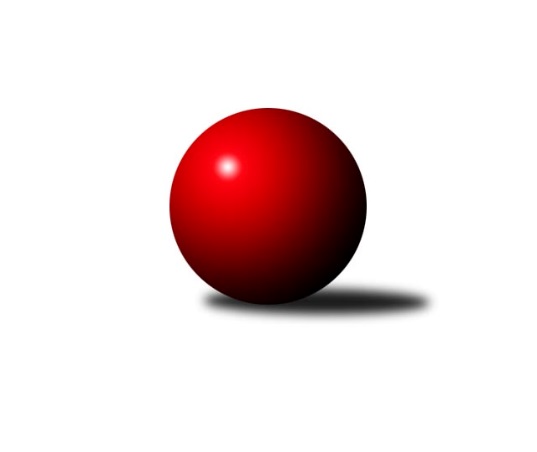 Č.18Ročník 2015/2016	17.3.2016Nejlepšího výkonu v tomto kole: 2484 dosáhlo družstvo: TJ Unie Hlubina COkresní přebor Ostrava  2015/2016Výsledky 18. kolaSouhrnný přehled výsledků:TJ Unie Hlubina C	- SKK Ostrava C	5:3	2484:2439	5.5:6.5	14.3.TJ Unie Hlubina˝B˝	- TJ Unie Hlubina E	3:5	2314:2330	7.0:5.0	15.3.TJ Sokol Bohumín D	- TJ VOKD Poruba C	2:6	2343:2372	5.0:7.0	15.3.SKK Ostrava˝D˝	- TJ Unie Hlubina˝D˝	7:1	2301:2176	9.0:3.0	16.3.TJ Sokol Bohumín F	- TJ Sokol Bohumín E	5:3	2394:2378	6.0:6.0	17.3.Tabulka družstev:	1.	TJ Unie Hlubina C	16	13	1	2	94.0 : 34.0 	123.0 : 69.0 	 2380	27	2.	SKK Ostrava C	17	13	1	3	94.0 : 42.0 	127.0 : 77.0 	 2358	27	3.	SKK Ostrava˝D˝	16	11	1	4	74.0 : 54.0 	97.5 : 94.5 	 2346	23	4.	TJ VOKD Poruba C	16	10	0	6	72.0 : 56.0 	103.5 : 88.5 	 2318	20	5.	TJ Sokol Bohumín E	17	9	0	8	75.0 : 61.0 	112.5 : 91.5 	 2283	18	6.	TJ Sokol Bohumín D	16	7	1	8	65.0 : 63.0 	95.0 : 97.0 	 2285	15	7.	TJ Unie Hlubina˝B˝	16	7	1	8	60.5 : 67.5 	104.0 : 88.0 	 2300	15	8.	TJ Sokol Bohumín F	16	6	0	10	56.0 : 72.0 	79.0 : 113.0 	 2233	12	9.	TJ Sokol Michálkovice ˝B˝	16	6	0	10	52.5 : 75.5 	82.0 : 110.0 	 2253	12	10.	TJ Unie Hlubina˝D˝	17	4	1	12	48.5 : 87.5 	84.5 : 119.5 	 2227	9	11.	TJ Unie Hlubina E	17	1	0	16	28.5 : 107.5 	72.0 : 132.0 	 2134	2Podrobné výsledky kola:	 TJ Unie Hlubina C	2484	5:3	2439	SKK Ostrava C	Josef Navalaný	 	 173 	 196 		369 	 0.5:1.5 	 403 	 	207 	 196		Tomáš Kubát	Karel Kudela	 	 212 	 202 		414 	 1:1 	 416 	 	215 	 201		Miroslav Heczko	Václav Rábl	 	 205 	 207 		412 	 2:0 	 380 	 	196 	 184		Miroslav Futerko ml.	Roman Grüner	 	 213 	 223 		436 	 1:1 	 410 	 	220 	 190		Miroslav Futerko	Pavel Marek	 	 208 	 224 		432 	 0:2 	 438 	 	211 	 227		Martin Futerko	Rudolf Riezner	 	 201 	 220 		421 	 1:1 	 392 	 	213 	 179		Rostislav Hrbáčrozhodčí: Nejlepší výkon utkání: 438 - Martin Futerko	 TJ Unie Hlubina˝B˝	2314	3:5	2330	TJ Unie Hlubina E	Jiří Břeska	 	 194 	 190 		384 	 2:0 	 357 	 	185 	 172		Michal Brablec	Jan Petrovič	 	 216 	 184 		400 	 2:0 	 367 	 	187 	 180		Iveta Mičúnková	Josef Hájek	 	 185 	 205 		390 	 0:2 	 425 	 	218 	 207		Veronika Rybářová	Martin Ferenčík	 	 177 	 210 		387 	 2:0 	 347 	 	153 	 194		David Mičúnek	Petr Foniok	 	 180 	 192 		372 	 0:2 	 441 	 	216 	 225		Libor Mendlík	Lubomír Jančar	 	 183 	 198 		381 	 1:1 	 393 	 	215 	 178		Daniel Herákrozhodčí: Nejlepší výkon utkání: 441 - Libor Mendlík	 TJ Sokol Bohumín D	2343	2:6	2372	TJ VOKD Poruba C	Vojtěch Zaškolný	 	 195 	 197 		392 	 0:2 	 414 	 	203 	 211		Radim Bezruč	Vlastimil Pacut	 	 171 	 198 		369 	 1:1 	 380 	 	190 	 190		František Hájek	Jan Kohutek	 	 197 	 174 		371 	 1:1 	 380 	 	191 	 189		Jakub Hlubek	Markéta Kohutková	 	 216 	 208 		424 	 2:0 	 361 	 	191 	 170		Jiří Číž	Odřej Kohútek	 	 175 	 162 		337 	 0:2 	 417 	 	203 	 214		Zdeněk Mžik	René Světlík	 	 237 	 213 		450 	 1:1 	 420 	 	196 	 224		Ladislav Míkarozhodčí: Nejlepší výkon utkání: 450 - René Světlík	 SKK Ostrava˝D˝	2301	7:1	2176	TJ Unie Hlubina˝D˝	Jaroslav Čapek	 	 203 	 193 		396 	 2:0 	 371 	 	195 	 176		Hana Vlčková	Vladimír Korta	 	 191 	 172 		363 	 2:0 	 305 	 	165 	 140		Monika Slovíková	Bohumil Klimša	 	 193 	 184 		377 	 2:0 	 347 	 	185 	 162		Alena Koběrová	Jiří Koloděj	 	 188 	 226 		414 	 1:1 	 394 	 	197 	 197		Libor Pšenica	Miroslav Koloděj	 	 210 	 177 		387 	 1:1 	 364 	 	185 	 179		Koloman Bagi	Tereza Vargová	 	 161 	 203 		364 	 1:1 	 395 	 	199 	 196		Jaroslav Kecskésrozhodčí: Nejlepší výkon utkání: 414 - Jiří Koloděj	 TJ Sokol Bohumín F	2394	5:3	2378	TJ Sokol Bohumín E	Günter Cviner	 	 210 	 183 		393 	 1:1 	 361 	 	169 	 192		David Zahradník	Vladimír Sládek	 	 191 	 183 		374 	 1:1 	 405 	 	189 	 216		Lukáš Modlitba	Pavlína Křenková	 	 185 	 192 		377 	 0:2 	 439 	 	226 	 213		Kateřina Honlová	Ladislav Štafa	 	 197 	 198 		395 	 0:2 	 411 	 	202 	 209		Miroslava Ševčíková	Stanislav Sliwka	 	 233 	 215 		448 	 2:0 	 389 	 	196 	 193		František Modlitba	Štefan Dendis	 	 196 	 211 		407 	 2:0 	 373 	 	173 	 200		Andrea Rojovározhodčí: Nejlepší výkon utkání: 448 - Stanislav SliwkaPořadí jednotlivců:	jméno hráče	družstvo	celkem	plné	dorážka	chyby	poměr kuž.	Maximum	1.	Martin Futerko 	SKK Ostrava C	420.27	288.7	131.6	4.7	5/5	(438)	2.	Rudolf Riezner 	TJ Unie Hlubina C	414.89	284.5	130.3	5.6	3/3	(436)	3.	Lukáš Modlitba 	TJ Sokol Bohumín E	414.79	289.2	125.6	5.4	5/5	(447)	4.	Pavel Marek 	TJ Unie Hlubina C	408.52	281.3	127.2	5.2	3/3	(437)	5.	Jiří Koloděj 	SKK Ostrava˝D˝	408.00	282.8	125.2	5.3	4/4	(441)	6.	Jan Zych 	TJ Sokol Michálkovice ˝B˝	405.00	281.2	123.8	7.2	5/5	(443)	7.	Miroslav Futerko 	SKK Ostrava C	403.35	280.2	123.1	5.8	5/5	(445)	8.	René Světlík 	TJ Sokol Bohumín D	402.76	276.7	126.1	6.5	4/4	(450)	9.	Václav Rábl 	TJ Unie Hlubina C	402.38	277.9	124.4	7.1	3/3	(450)	10.	Zdeněk Zhýbala 	TJ Sokol Michálkovice ˝B˝	402.13	282.3	119.9	5.9	4/5	(457)	11.	Eva Marková 	TJ Unie Hlubina C	401.81	277.6	124.2	9.1	3/3	(444)	12.	Miroslav Paloc 	TJ Sokol Bohumín D	401.04	283.3	117.7	7.8	4/4	(437)	13.	Kateřina Honlová 	TJ Sokol Bohumín E	400.57	276.4	124.1	7.1	5/5	(439)	14.	Miroslav Koloděj 	SKK Ostrava˝D˝	400.11	283.5	116.6	9.0	4/4	(421)	15.	Tomáš Kubát 	SKK Ostrava C	399.48	277.8	121.7	8.7	5/5	(430)	16.	Libor Pšenica 	TJ Unie Hlubina˝D˝	398.95	282.3	116.7	7.3	5/5	(443)	17.	Zdeněk Hebda 	TJ VOKD Poruba C	398.90	282.8	116.2	9.1	4/5	(428)	18.	Miroslav Heczko 	SKK Ostrava C	398.53	275.4	123.1	7.7	5/5	(421)	19.	Andrea Rojová 	TJ Sokol Bohumín E	398.39	281.2	117.2	9.3	4/5	(427)	20.	Radim Konečný 	TJ Unie Hlubina C	397.40	277.2	120.2	7.4	3/3	(417)	21.	Ladislav Míka 	TJ VOKD Poruba C	397.11	276.1	121.0	7.8	5/5	(420)	22.	Zdeněk Mžik 	TJ VOKD Poruba C	397.06	274.1	123.0	7.8	5/5	(424)	23.	Pavel Kubina 	SKK Ostrava˝D˝	396.89	276.7	120.2	9.6	4/4	(426)	24.	Stanislav Sliwka 	TJ Sokol Bohumín F	393.42	275.8	117.6	6.4	5/5	(448)	25.	Helena Hýžová 	TJ VOKD Poruba C	392.33	277.7	114.6	8.9	5/5	(414)	26.	Josef Kyjovský 	TJ Unie Hlubina˝B˝	390.28	272.6	117.7	8.1	5/5	(438)	27.	Jaroslav Čapek 	SKK Ostrava˝D˝	389.63	281.6	108.0	8.4	4/4	(407)	28.	Hana Vlčková 	TJ Unie Hlubina˝D˝	389.08	277.0	112.1	10.2	4/5	(443)	29.	Josef Paulus 	TJ Sokol Michálkovice ˝B˝	388.13	274.2	113.9	9.8	5/5	(442)	30.	Josef Hájek 	TJ Unie Hlubina˝B˝	387.22	277.8	109.5	8.7	4/5	(455)	31.	Jaroslav Kecskés 	TJ Unie Hlubina˝D˝	386.70	275.3	111.4	9.3	4/5	(435)	32.	Petr Šebestík 	SKK Ostrava˝D˝	385.85	279.5	106.3	11.0	4/4	(425)	33.	Günter Cviner 	TJ Sokol Bohumín F	385.50	281.8	103.7	10.7	5/5	(424)	34.	Hana Zaškolná 	TJ Sokol Bohumín D	385.42	270.7	114.8	9.8	3/4	(405)	35.	Jakub Hlubek 	TJ VOKD Poruba C	384.93	274.9	110.0	11.1	5/5	(401)	36.	Jiří Číž 	TJ VOKD Poruba C	384.68	281.7	103.0	12.0	5/5	(409)	37.	Ladislav Štafa 	TJ Sokol Bohumín F	384.19	274.6	109.6	9.8	4/5	(422)	38.	Lubomír Jančar 	TJ Unie Hlubina˝B˝	384.13	276.0	108.2	11.3	4/5	(408)	39.	Radim Bezruč 	TJ VOKD Poruba C	382.58	277.9	104.7	11.4	4/5	(424)	40.	Jiří Břeska 	TJ Unie Hlubina˝B˝	380.80	267.5	113.3	9.3	5/5	(405)	41.	Libor Mendlík 	TJ Unie Hlubina E	380.79	262.7	118.1	8.8	4/5	(441)	42.	Martin Ferenčík 	TJ Unie Hlubina˝B˝	379.04	277.3	101.8	11.3	4/5	(429)	43.	Miroslava Ševčíková 	TJ Sokol Bohumín E	378.47	270.7	107.7	8.6	4/5	(436)	44.	Jan Petrovič 	TJ Unie Hlubina˝B˝	378.34	267.8	110.5	8.6	5/5	(433)	45.	Jan Kohutek 	TJ Sokol Bohumín D	378.00	273.2	104.8	11.0	3/4	(412)	46.	Karel Kudela 	TJ Unie Hlubina C	377.39	275.1	102.3	12.8	3/3	(414)	47.	Miroslav Futerko ml. 	SKK Ostrava C	376.43	276.7	99.8	13.8	5/5	(416)	48.	Martin Ščerba 	TJ Sokol Michálkovice ˝B˝	376.38	270.6	105.8	10.3	5/5	(416)	49.	Bohumil Klimša 	SKK Ostrava˝D˝	375.59	273.0	102.6	10.6	4/4	(422)	50.	Kamila Vichrová 	TJ Sokol Bohumín D	374.29	268.4	105.9	9.8	4/4	(422)	51.	Rostislav Hrbáč 	SKK Ostrava C	372.14	272.5	99.6	11.7	4/5	(420)	52.	Veronika Rybářová 	TJ Unie Hlubina E	371.83	269.3	102.5	12.7	5/5	(428)	53.	Radmila Pastvová 	TJ Unie Hlubina C	370.25	262.5	107.8	10.3	2/3	(394)	54.	David Zahradník 	TJ Sokol Bohumín E	370.07	269.9	100.1	10.5	5/5	(409)	55.	Michal Borák 	TJ Sokol Michálkovice ˝B˝	366.91	263.2	103.7	10.8	4/5	(426)	56.	Daniel Herák 	TJ Unie Hlubina E	364.54	271.8	92.7	14.9	5/5	(416)	57.	Markéta Kohutková 	TJ Sokol Bohumín D	363.95	267.8	96.1	14.3	4/4	(426)	58.	Tereza Vargová 	SKK Ostrava˝D˝	362.83	268.7	94.2	15.8	3/4	(364)	59.	Petr Lembard 	TJ Sokol Bohumín F	362.30	264.7	97.6	14.3	5/5	(400)	60.	Alena Koběrová 	TJ Unie Hlubina˝D˝	360.37	259.5	100.8	12.1	5/5	(399)	61.	Tomáš Papala 	TJ Sokol Michálkovice ˝B˝	359.56	258.8	100.8	13.2	4/5	(387)	62.	Pavel Rybář 	TJ Unie Hlubina E	359.54	263.6	96.0	13.9	4/5	(404)	63.	Vlastimil Pacut 	TJ Sokol Bohumín D	358.97	261.0	97.9	12.6	4/4	(415)	64.	Vladimír Sládek 	TJ Sokol Bohumín F	358.68	264.6	94.0	13.0	5/5	(415)	65.	František Sedláček 	TJ Unie Hlubina˝D˝	357.17	263.2	93.9	14.8	4/5	(437)	66.	František Modlitba 	TJ Sokol Bohumín E	353.22	259.3	93.9	15.1	5/5	(420)	67.	Michaela Černá 	TJ Unie Hlubina C	352.00	251.5	100.5	14.6	3/3	(419)	68.	Martin Ševčík 	TJ Sokol Bohumín E	349.12	259.3	89.8	16.9	5/5	(418)	69.	Radek Richter 	TJ Sokol Bohumín F	345.25	257.0	88.3	14.3	4/5	(378)	70.	František Hájek 	TJ VOKD Poruba C	327.67	239.4	88.3	17.9	4/5	(380)	71.	Radomíra Kašková 	TJ Sokol Michálkovice ˝B˝	327.50	250.8	76.8	22.5	4/5	(384)	72.	David Mičúnek 	TJ Unie Hlubina E	324.58	241.8	82.8	18.8	4/5	(396)		Štefan Dendis 	TJ Sokol Bohumín F	419.89	291.8	128.1	6.2	3/5	(441)		Jaroslav Klekner 	TJ Unie Hlubina E	413.00	279.2	133.8	4.2	3/5	(434)		Vojtěch Zaškolný 	TJ Sokol Bohumín D	404.00	281.0	123.0	8.0	1/4	(416)		Petr Jurášek 	TJ Sokol Michálkovice ˝B˝	401.67	289.0	112.7	9.5	3/5	(425)		Radek Říman 	TJ Sokol Michálkovice ˝B˝	401.33	281.9	119.4	8.9	2/5	(441)		Pavel Krompolc 	TJ Unie Hlubina˝B˝	398.47	288.4	110.1	8.7	3/5	(423)		Dalibor Hamrozy 	TJ Sokol Bohumín D	397.00	266.0	131.0	5.0	1/4	(397)		Roman Grüner 	TJ Unie Hlubina˝B˝	397.00	282.8	114.2	10.3	3/5	(437)		Josef Navalaný 	TJ Unie Hlubina C	394.00	279.7	114.3	9.2	1/3	(428)		Milan Pčola 	TJ VOKD Poruba C	393.00	278.7	114.3	4.7	1/5	(416)		Oldřich Bidrman 	TJ Sokol Michálkovice ˝B˝	384.67	264.0	120.7	10.7	3/5	(406)		Pavlína Křenková 	TJ Sokol Bohumín F	384.31	271.7	112.6	11.3	2/5	(404)		Petr Řepecky 	TJ Sokol Michálkovice ˝B˝	376.42	264.9	111.5	9.6	3/5	(426)		Alžběta Ferenčíková 	TJ Unie Hlubina˝B˝	374.67	273.3	101.3	11.7	1/5	(387)		Koloman Bagi 	TJ Unie Hlubina˝D˝	373.61	273.5	100.1	11.1	3/5	(407)		Petr Foniok 	TJ Unie Hlubina˝B˝	371.00	263.5	107.5	10.5	2/5	(419)		František Tříska 	TJ Unie Hlubina˝D˝	369.90	264.7	105.2	11.4	2/5	(399)		Oldřich Stolařík 	SKK Ostrava C	369.77	270.9	98.9	12.2	3/5	(391)		Pavel Chodura 	SKK Ostrava C	364.67	263.0	101.7	11.4	2/5	(402)		Bart Brettschneider 	TJ Unie Hlubina C	362.00	265.0	97.0	13.0	1/3	(362)		Zdeňka Lacinová 	TJ Unie Hlubina˝D˝	361.50	279.0	82.5	18.5	2/5	(379)		Vladimír Rada 	TJ VOKD Poruba C	357.17	263.8	93.3	17.5	3/5	(402)		Antonín Pálka 	SKK Ostrava˝D˝	357.00	263.0	94.0	17.0	1/4	(357)		Vladimír Korta 	SKK Ostrava˝D˝	353.00	251.5	101.5	13.0	1/4	(363)		Jiří Štroch 	TJ Unie Hlubina E	349.38	263.1	86.3	16.8	2/5	(403)		Oldřich Neuverth 	TJ Unie Hlubina˝D˝	349.00	238.3	110.7	11.0	3/5	(385)		Monika Slovíková 	TJ Unie Hlubina˝D˝	346.75	254.1	92.7	16.5	3/5	(374)		Petra Jurášková 	TJ Sokol Michálkovice ˝B˝	345.50	262.0	83.5	17.5	2/5	(358)		Eva Michňová 	TJ Unie Hlubina E	337.58	249.9	87.7	16.8	3/5	(367)		Odřej Kohútek 	TJ Sokol Bohumín D	337.00	258.0	79.0	16.0	1/4	(337)		Janka Sliwková 	TJ Sokol Bohumín F	328.17	244.4	83.8	17.7	3/5	(359)		Michal Brablec 	TJ Unie Hlubina E	325.39	239.7	85.7	17.1	2/5	(368)		Iveta Mičúnková 	TJ Unie Hlubina E	324.00	248.0	76.0	24.0	2/5	(367)		Karolina Chodurová 	SKK Ostrava C	301.00	237.0	64.0	23.0	1/5	(301)Sportovně technické informace:Starty náhradníků:registrační číslo	jméno a příjmení 	datum startu 	družstvo	číslo startu10695	Josef Navalaný	14.03.2016	TJ Unie Hlubina C	2x23506	Jiří Číž	15.03.2016	TJ VOKD Poruba C	4x23507	Radim Bezruč	15.03.2016	TJ VOKD Poruba C	4x23262	Michal Brablec	15.03.2016	TJ Unie Hlubina E	5x23264	Monika Sloviková	16.03.2016	TJ Unie Hlubina˝D˝	2x17249	Zdeněk Mžik	15.03.2016	TJ VOKD Poruba C	9x6771	Ladislav Míka	15.03.2016	TJ VOKD Poruba C	5x20521	František Hájek	15.03.2016	TJ VOKD Poruba C	3x23227	Jakub Hlubek	15.03.2016	TJ VOKD Poruba C	6x
Hráči dopsaní na soupisku:registrační číslo	jméno a příjmení 	datum startu 	družstvo	Program dalšího kola:19. kolo21.3.2016	po	17:00	TJ Sokol Michálkovice ˝B˝ - TJ Sokol Bohumín D	21.3.2016	po	17:00	TJ Unie Hlubina˝D˝ - TJ Sokol Bohumín F	22.3.2016	út	17:00	TJ Unie Hlubina E - SKK Ostrava˝D˝	23.3.2016	st	17:00	TJ VOKD Poruba C - TJ Unie Hlubina C	23.3.2016	st	17:00	SKK Ostrava C - TJ Unie Hlubina˝B˝	Nejlepší šestka kola - absolutněNejlepší šestka kola - absolutněNejlepší šestka kola - absolutněNejlepší šestka kola - absolutněNejlepší šestka kola - dle průměru kuželenNejlepší šestka kola - dle průměru kuželenNejlepší šestka kola - dle průměru kuželenNejlepší šestka kola - dle průměru kuželenNejlepší šestka kola - dle průměru kuželenPočetJménoNázev týmuVýkonPočetJménoNázev týmuPrůměr (%)Výkon6xRené SvětlíkBohumín D4505xRené SvětlíkBohumín D116.674505xStanislav SliwkaBohumín F4485xStanislav SliwkaBohumín F116.154483xLibor MendlíkHlubina E4413xKateřina HonlováBohumín E113.824393xKateřina HonlováBohumín E4391xLibor MendlíkHlubina E111.644417xMartin FuterkoSKK C4388xMartin FuterkoSKK C110.894384xRoman GrünerHlubina C4364xRoman GrünerHlubina C110.38436